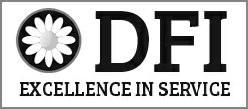 REINIGINGENREINIGEN VAN LOSSE TAPIJTENREINIGEN VAN VASTTAPIJT (tapisplein)REINIGEN VAN KANTOORTAPIJTREINIGEN VAN BANKSTELLEN REINIGEN THUIS BIJ DE KLANT   voordelige @home formule voor zowel bankstellen, tapijten als overgordijnen enz.REINIGEN VAN OVERGORDIJNEN & AMERICAN STORES IN ATELIER    (afhalen-reinigen-terugplaatsen)  20-25 per m² zonder opstrijken BESCHERMINGENBESCHERMEN VAN LOSSE TAPIJTENBESCHERMEN VAN VASTTAPIJT (tapisplein)BESCHERMEN VAN KANTOORTAPIJTBESCHERMEN VAN BANKSTELLEN DFISTANDAARD PROTECTIONPLANPROTECTIONPLAN + Ter info: Het protectionplan garandeert 3 jaar service garantie aan huis voor het verwijderen van vlekken. Het protectionplan+, idem maar  tevens zal er een opfrissing én een her-protectie van het materiaal gebeuren na 3 jaar bij de klant thuis. BANKSTELLEN EN ZETELS(*) vanaf 12 zitplaatsen wordt per 55€ per extra zitplaats  gerekend voor het standaard protectionplan en 110€ voor het protectionplan plus.DFIPREVENTIONPLANTer info: Het preventionplan garandeert 3 jaar service garantie aan huis voor het verwijderen van vlekken.  De protectie wordt door Safeclean ter plaatse bij de klant aangebracht.LOSSE TAPIJTEN  (NOG NIET ACTIEF TOT NADER ORDER)Deze prijzen gelden onder voorwaarde dat de winkel zelf de protectie aanbrengt.Als DFI, na levering van het bankstel, de protectie terplaatse bij de klant gaat aanbrengen, +120€ inclusief!Algemeen:Verplaatsingen gratis binnen straal van 20 km van Antwerpen.Vanaf 20 km: 2€ per kmOpdrachten vanaf 1000€ verplaatsingen gratis.                        Prijzen exclusief BTWDFI  PRIJSLIJST 2021REINIGINGEN & BESCHERMINGEN ( vuil en vlekafstotend )PROTECTIONPLAN PROTECTIONPLAN +      M² VP btw exclusief VP btw inclusief  Artikel code       1          84102CARPC1       2      142172CARPC2       3      183222CARPC3       4      198240CARPC4       5      211255CARPC5       6      254 307CARPC6       7      282341CARPC7       8      310375CARPC8       9      338409CARPC9      10      360436CARPC10      11      374453CARPC11      12       388469CARPC12      13      402486CARPC13      14      420508CARPC14      15      450545CARPC15      16      480581CARPC16      17      510617CARPC17      18      540653CARPC18      19      570690CARPC19      20      600726CARPC20      M² VP btw exclusief VP btw inclusiefArtikel code   0-30            350424WTWC0-30   30-50                        550666WTWC30-50    50-100      9801186WTWC50-100      M² VP btw exclusief VP btw inclusiefArtikel code0 - 300       634767OFFCC0-300300 -500     9501150OFFC300-500500-1000     13501634OFFC500-1000     Aantal Standaardzitplaatsen  VP btw exclusief VP btw inclusiefArtikel code       1       200242SOFAC1       2      333403SOFAC2       3      433524SOFAC3       4      467565SOFAC4       5      500605SOFAC5       6      567 686SOFAC6       7      667807SOFAC7       8      733887SOFAC8       9      800968SOFAC9      10      8501029SOFAC10      11      8841070SOFAC11      12       9171110SOFAC12      13      9501150SOFAC13      14      9841191SOFAC14      15      10171230SOFAC15   werkuren    VP btw exclusief VP btw inclusiefArtikel code0 - 3       300363ATHC0-30 - 6     500605ATHH0-6      M² VP btw exclusief VP btw inclusiefArtikel code       1          6781CARPP1       2       113137CARPP2       3      146177CARPP3       4      158191CARPP4       5      168203CARPP5       6      203246CARPP6       7      225272CARPP7       8      248300CARPP8       9      270327CARPP9      10      288348CARPP10      11      299362CARPP11      12       310375CARPP12      13      321388CARPP13      14      336407CARPP14      15      360436CARPP15      16      384467CARPP16      17      408494CARPP17      18      432523CARPP18      19      456552CARPP19      20      480581CARPP20      M² VP btw exclusief VP btw inclusiefArtikel code   0-30            280339WTWP0-30   30-50                        440532WTWP30-50    50-100      784949WTWP50-100      M² VP btw exclusief VP btw inclusiefArtikel code0 - 300       507613OFFP0-300300 -500     760920OFFP300-500500-1000     10801307OFFP500-1000     Aantal standaardzitplaatsen  VP btw exclusief VP btw inclusiefArtikel code       1       160194SOFP1       2     266322SOFP2       3      346419SOFP3       4      373451SOFP4       5     400484SOFP5       6      453 548SOFP6       7      533645SOFP7       8      586709SOFP8       9      640774SOFP9      10      680823SOFP10      11      707856SOFP11      12       733887SOFP12      13      760920SOFP13      14      787952SOFP14      15      813984SOFP15       Aantalstandaardzitplaatsen VP protectionplanbtw inclusief VP protectionplan +btw inclusiefArtikel code       1          120240PP1S              PPP1S       2        200400PP2S              PPP2S        3        260520PP3S              PPP3S       4        280560PP4S              PPP4S       5        300600PP5S              PPP5S        6       360720PP6S              PPP6S       7       400800PP7S              PPP7S       8 en 8+ (tot  max. 12 *)       440880PP8S              PPP8SAantal  Standaard  Zitplaatsen*  VP  Ex. btw   VP  In. btw  1  160  194  2  266  322  3  346  419  4  373  451  5  400  484  6  453  548  7  533  645  8  586  709  9  640  774  10  680  823  11  707  856  12  733  887  13  760  920  14  787  952  15  813  984        M² VP protectionplanbtw inclusief VP protectionplan +btw inclusiefCODEArtikel code       1          120240APP1C        PPP1C       2        200400BPP2C        PPP2C       3        260520CPP3C        PPP3C       4        280560DPP4C        PPP4C       5        300600EPP5C        PPP5C       6        360720FPP6C        PPP6C       7        400800GPP7C        PPP7C   8 en 8+        440880HPP8C        PPP8C